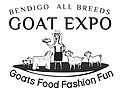 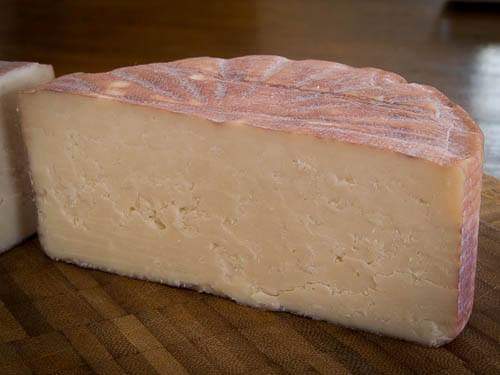 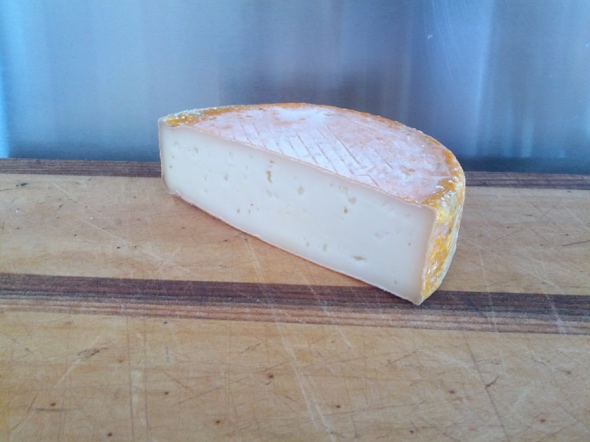 BENDIGO ALL BREEDS GOAT EXPOGOAT MILK CHEESE COMPETITON$5 PER ENTRY Please read rules and definitions before entering. Cheese will not be returned.All Cheese to be made entirely from pasteurised goat milk and must be the work of the entrant. ENTRANT MUST NOT BE A COMMERCIAL CHEESE MANUFACTURERInclude minimum 200 g unsliced piece per entry.  Must be received cold.CLASS 1 – FRESH CHEESE- may include chevre, ricotta, CLASS 2 – SOFT CHEESE  – may include camembert, Brie, washed rindCLASS 3 – BLUE – may include Stilton, gorgonzolaCLASS 4 – SEMI HARD – may include gouda, swiss, cheddar etcCLASS 5 - HARD – may include parmesan etcDETAILSName……………………………………………………………………………………………………………………………………………..Address…………………………………………………………………………………………………………………………………………..…………………………………………………………………………………………………………………………………………………………PHONE……………………………………………Email……………………………………………………….……………………………..Entries close 13th March. Cheese must be received by that date.Cheese and Forms to be sent to:Belinda Cardinal   765 Wiridgil Lane, Weerite, VIC, 3551Direct Deposit NAB  CAPROTEK   083-561  530126807 **PLEASE PUT ‘CHEESE-SURNAME AS REFERENCE**If unable to direct deposit please contact Belinda Cardinal 0418 573 458 for alternative payments CLASSCHEESE DESCRIPTIONFEE